Задачи: Квест – играТема: «Можешь ли ты стать предпринимателем»Цель проекта: Мотивировать выпускников  к созданию своего собственного дела. 1.	Улучшить условия обучения, саморазвития и самореализации участников игры2.	Расширять лексический запас по финансовой грамотности.3.	Создать положительный образ предпринимателя.4.	Воспитывать уважение к трудовой деятельности.Участники игры: возрастная группа 16-18лет, жюри,  болельщики.Оборудование:компьютер, презентация, бумага формата А-4, ручки, фломастеры, дипломы, маршрутные листы по станциям.Планируемые результаты:Допускать возможность существования у людей различных точек зрения, в том числе не совпадающих с его собственной, и ориентироваться на позицию партнера в общении и взаимодействии;Формулировать собственное мнение и позицию;Договариваться и приходить к общему решению в совместной деятельности, в том числе в ситуации столкновения интересов;Строить понятные для партнера, команды высказывания, учитывающие, что знает и видит, а что нет.Ход игры1  этап подготовительный а)   формирование команд  (2 -3 команды по 6 человек готовят название, девиз, соответствующие квест – игре)  б) представление своей бизнес команды, выдача маршрутных листов, объяснение правил игры.2 этап основной«Круглый стол»  Встреча с предпринимателем (успешным выпускником учреждения для детей - сирот и  детей, оставшихся без попечения родителей, который делится своими успехами, отвечает на вопросы участников игры)Тест  рабочая тетрадь 40 - 41 «Способны ли вы быть бизнесменом»За каждый ответ «да» — 1 балл, «нет» — 0 баллов.1. Когда имеется выбор между двумя вариантами, его лучше сделать быстрее, чем отложить на определенное время.2. Я легко раздражаюсь, когда замечаю, что не могу на все 100% выполнить задание.3. Когда я работаю, это выглядит так, будто я все ставлю на карту.4. Когда возникает проблемная ситуация, я чаще всего принимаю решение одним из последних.5. Когда у меня два дня подряд нету дела, я теряю покой.6. В некоторые дни мои успехи ниже средних.7. По отношению к себе я более строг, чем по отношению к другим.8. Я более доброжелателен, чем другие.9. Когда я отказываюсь от трудного задания, я потом осуждаю себя, так как знаю, что в нем добился бы успеха.10. В процессе работы я нуждаюсь в небольших паузах для отдыха.11. Усердие — это не основная моя черта.12. Мои достижения в труде не всегда одинаковы.13. Меня больше привлекает другая работа, чем та, которой я занят.14. Порицание стимулирует меня сильнее, чем похвала.15. Я знаю, что мои коллеги считают меня предприимчивым человеком.16. Препятствия делают мои решения более твердыми.17. У меня сильно развито честолюбие.18. Когда я работаю без вдохновения, это обычно заметно.19. При выполнении работы я не рассчитываю на помощь других. 20. Иногда я откладываю то, что должен был сделать сейчас.21. Нужно полагаться только на самого себя.РЕЗУЛЬТАТ:От 1 до 5 баллов — низкая мотивация к успехуОт 6 до 11 баллов — средний уровень мотивацииОт 12 до 15 баллов — умеренно высокий уровень мотивацииСвыше 16 баллов — очень высокий уровень мотивации к успехуПростые и легкие игры, развивающие навыки решения проблем . 1. Слепой стройРазвивает коммуникационные навыки.Правила игры. Участники завязывают глаза, а затем ведущий шепотом называет каждому игроку число, начиная с единицы. Затем участники должны выстроиться в порядке возрастания их чисел, не переговариваясь между собой. Также можно выстраиваться не по числам, а по росту, возрасту, дням рождения и т. д. 2. Переверни пирамидуРазвивает умение адаптироваться, навыки командной работы.Чтобы образовать пирамиду, подобно шарам в бильярде трое из участников команды должны переместиться таким образом, чтобы вершина и основание пирамиды поменялись местами. Лучше всего делать это упражнение в большой группе, которую можно разделить на маленькие команды и посмотреть, кто перевернет пирамиду быстрее.4.Тренинги на сплочение коллектива. 1 упражнение «Мы похожи с тобой тем…»Участники делятся на две группы. Одна группа образует внутренний круг, другая– внешний. Все стоят лицом друг к другу. Каждый участник внешнего круга говорит своему напарнику: «Мы с тобой похожи…», после чего стоящие во внутреннем кругу  отвечают «Мы с тобой отличаемся тем…» затем делают шаг к новому партнеру. Процедура повторяется до тех пор, пока все не дойдут до своего первого партнера.
Рефлексия – чем же вы похожи друг на друга и чем отличаемся?2 упражнение. «Салфетка»Каждому дается салфетка, которая сложена несколько раз даются команды: Оторвать правый угол, затем нижний левый ит.д. Затем салфетка разворачивается. Нужно постараться найти одинаковые салфетки. Их нет. Подвести участников к мысли, что все мы разные и салфетки разные, но мы все живем в мире  и согласии.3 упражнение «Пожелания»Участникам раздаются листочки с именами. Каждый должен написать пожелания тому, кто указан на листочке. Затем пожелания даются тому, кому они предназначены. Пожелания должны быть доброжелательными, позитивными.2 станция (15 минут) «Банк» Командам выдается по 8 экономических задач, при правильном решении которых банк выдает кредит на развитие бизнеса командеИтог: Получение кредита в банке. Мастерица, связала свитер и продала его за 1000руб. Какую прибыль она получила, если на свитер пошло три мотка шерсти по 200 руб. за моток, а на украшение свитера понадобился бисер стоимостью 50 руб.(350 руб.)Два бизнесмена поспорили: кто получил больше прибыли. Один выручил от продажи своих товаров 5000 руб., а его расходы составили 3000 руб. Другой наторговал на 1000 руб. меньше, но и затратил своих денег всего 2000 руб. Кто выиграл спор? ( никто)Два друга решили заработать. Они купили в киоске 100 газет по 8 руб. за газету и стали продавать по 1 5 руб. за штуку. Какой доход получат ребята, когда продадут все газеты? (700 руб.)Коля печет пирожки и продает их на рынке. В первый день он продал 100 пирожков по цене 20 рублей за пирожок. На следующий день он снизил цену на 10 % и продал 110 пирожков. В какой день он заработал больше денег? (В 1 день)Бизнесмен положил в банк 100000 рублей. Через год он забрал из банка 150000 рублей. Сколько % составила прибыль. (50 %)Допустим, что выручка от продажи продукции, выпускаемой неким предприятием, составила 50000 рублей. При этом было израсходовано: на сырье – 20 тыс. руб.на топливо – 1,5 тыс. руб.заработная плата – 14,5 тыс. руб.кредиты, налоги – 4,5 тыс. руб.Итого: 40,5 тыс. руб.Какова прибыль предприятия? (Прибыль 9,5 тыс. рублей)7. Вы продаете лимонад. Затраты на производство и реализацию одного стакана лимонада составляет 30 рублей. По цене 60 руб. можно реализовать 130 стаканов в день, а по цене 50 руб. – 200 стаканов в день. Какую цену вы должны назначить, если хотите получить больше прибыли? (50 руб. за стакан)8. В ваш банк положили 500000 руб. под 10 % годовых. Какую сумму денег вы сможете отдать обратно через полгода? (525000 руб.)3.  Станция (15 минут)АукционНа 10 карточках предложен рыночный продукт. Нужно прорекламировать товар так, чтобы его захотели купить.  (Чем больше продано товаров, тем лучше)Критерии оценки для жюри:- слаженная работа в группе-умение обосновать свой выбор- количество проданных товаров	4 станция«Рынок труда»Встреча с наемным персоналом. Каждой команде необходимо набрать персонал для работы в определенной сфере (производственная, сфера услуг). Команда должна продумать какой именно персонал нужен ей для их сферы труда (возраст, требования к персоналу). Команде нужно набрать не менее 10 нужных работников.Критерии оценки:- количество нанятого на работу персонала- умение распределять обязанности персонала3 этап итоговыйВстреча команд. Подведение итогов. Вручение дипломов, участникам и победителям.РефлексияКаждому участнику и присутствующим на игре предлагается взять на столе кружок и прикрепить на один из 3 плакатов надпись на котором  соответствующее его настроению:(Я узнал много нового.  Мне было интересно. Мне игра не понравилась)Таким образом, занятие способствует самоопределению участников в жизни, что повышает их социальную и личностную значимость, и является актуальным как с точки зрения подготовки квалифицированных кадров, так и для личностного развития молодого человека.ОГКУСО «Центр помощи детям, оставшимся без попечения родителей, г. Тулуна» Отделение постинтернатного сопровождения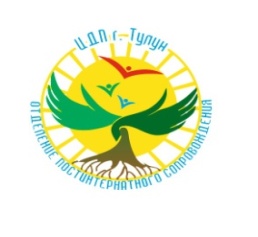 Квест – играТема: «Можешь ли ты стать предпринимателем»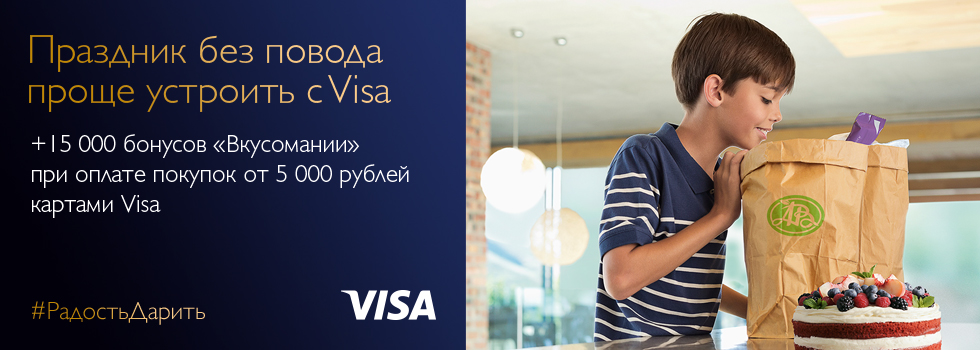 ТулунШариковая ручкаТелефонШоколадСобакаКарандашБилет в киноРасческаКнигаЗонтКомпьютерная мышьКондитерская Салон красотыКинотеатрНочной клуб